The Housing Board 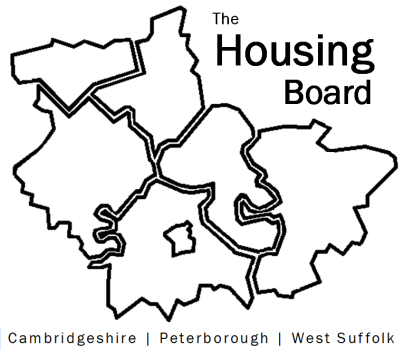 Cambridgeshire | Peterborough | West SuffolkMeeting from 10:00 to 12:00, Friday 2 December 2022To be held online via Microsoft Teams: link can be found in the meeting invite The Housing Board Cambridgeshire | Peterborough | West SuffolkMeeting from 10:00 to 12:00, Friday 2 December 2022To be held online via Microsoft Teams: link can be found in the meeting invite The Housing Board Cambridgeshire | Peterborough | West SuffolkMeeting from 10:00 to 12:00, Friday 2 December 2022To be held online via Microsoft Teams: link can be found in the meeting invite DRAFT AGENDADRAFT AGENDADRAFT AGENDAItemLeadWelcome/apologies
Actions of previous meeting to approve, and matters arising.  
Meeting papers available at www.cambridgeshireinsight.org.uk/housingboardChair
Dan HornDraft Health and Wellbeing Housing Strategy (attached)Iain Green
Sue BeecroftHomelessness UpdateHeather Wood
Jon CollenFuture accommodation needs for specialist housingLisa SparksVerbal update on County additional funding contribution to DFG worksLisa SparksUpdatesAny Covid related issues to highlight Update on HRS re-commissioning and relatedAll
Lisa SparksAOBHousing Board Budget 2023/4
Sue Beecroft2023 meeting dates (10am – 12 noon)13 January (2nd Friday)3 February3 March